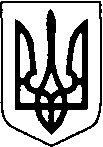 БАЇВСЬКИЙ ЛІЦЕЙБОРАТИНСЬКОЇ СІЛЬСЬКОЇ РАДИНАКАЗ27 березня 2024року								      №09-к/трПро підсумки проведення атестації педагогічних працівників школиу 2023/2024 навчальному році	Відповідно до Положенням про атестацію педагогічних працівників України, затвердженого наказом Міністерства освіти і науки України 09.09.2022 року №805, та на підставі рішення засідання атестаційної комісії   (протокол №4 від 26.03.2022року)НАКАЗУЮ:Відповідає займаній посаді. Присвоїти кваліфікаційну категорію «спеціаліст вищої категорії» вчительці початкових класів          Мазурок А.А.Відповідає займаній посаді. Заступник директора з виховної роботи Никитюк М.М.Відповідає займаній посаді. Присвоїти кваліфікаційну категорію «спеціаліст І категорії» вчительці інформатики Книш М.В.Відповідає займаній посаді. Присвоїти кваліфікаційну категорію «спеціаліст І категорії» вчительці початкових класів Вегері О.П.Відповідає займаній посаді. Присвоїти кваліфікаційну категорію «спеціаліст І категорії» вчительці початкових класів Ройко Л.М.Відповідає займаній посаді. Присвоїти кваліфікаційну категорію «спеціаліст ІІ категорії» вчительці математики Приймаченко І.С.Заступнику директора з навчально-виховної роботи Веремійчик О.І.Надати другий примірник атестаційного листа педагогічним працівникам, які пройшли атестацію під особистий підпис (протягом 3 днів після засідання атестаційної комісії)Витяг даного наказу подати в бухгалтерію для нарахування заробітної плати, внесення змін у тарифікацію. Контроль за виконання даного наказу залишаю за собою.Директор						                 Олександр СОКОЛОВ                 З наказом ознайомлено: